KNIŽNICA PRE MLÁDEŽ MESTA KOŠICE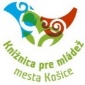 Kukučínova 2,  043 59 Košice_________________________________________________________________________________   
Z aktívnych influencerov si knižnica vyškolí ambasádorov. Ide o nový projekt zameraný na sčítaných teenagerov a mladých dospelých. Cieľom projektu Ambasádori knižnice je zoskupiť mladých ľudí (15 - 25 rokov), ktorí prejavia záujem zdokonaľovať svoje schopnosti a využívať osobné účty na sociálnych sieťach na kreatívnu propagáciu knižnice a jej činností.
Predpokladom stať sa ambasádorom je kladný vzťah ku knihám. Medzi ďalšie požiadavky patrí čitateľská aktivita v knižnici minimálne 5 rokov s výpožičkami minimálne 100 kníh. Vyžaduje sa tiež aktívny účet na niektorej zo sociálnych sietí (Facebook, Instagram, YouTube, Twitter) a pravidelná účasť na spoločných vzdelávacích stretnutiach a workshopoch.  Tým, ktorí prejavia záujem o túto pozíciu ponúka knižnica výhodnú vzájomnú spoluprácu. Pripraví pre nich pravidelné stretnutia s lektorom, na ktorých sa budú venovať práci s fotografiou, videom či grafikou v online priestore a spoločne objavovať ďalšie inovatívne možnosti propagácie. Ambasádori sa budú aktívne zapájať, okrem online aktivít, do ďalších prezentačných podujatí knižnice a budú vedení k vymýšľaniu noviniek, ktoré obohatia ponuku knižničných aktivít.Ambasádorov bude knižnica odmeňovať
- uvítacie balíček,
- členské do knižnice a zlatý VIP čitateľský preukaz,
- narodeninový balíček,
- možnosť kreatívne sa realizovať v priestoroch knižnice.
- realizovať podujatia, výstavy, koncerty, prípadne stretnutia blogerov,
- propagácia ich aktivít na sociálnych sieťach knižnice,
- zastrešenie vlastných projektov týkajúcich sa literatúry a širších tém z oblasti kultúry.Knižnica bude robiť nábor a zaučenie ambasádorov každý rok, termín včas zverejní.Aktuálne sa záujemcovia o túto pozíciu (spoluprácu) môžu informovať a hlásiť písomne do 30.6.2021 u projekt managera.
Projekt manager: Bc.Natália Malíková natalia.malikova@kosicekmk.sk 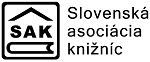 Projekt Ambasádori knižnice finančne podporila Slovenská asociácia knižníc. 